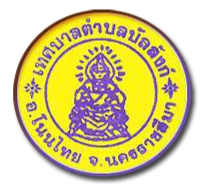 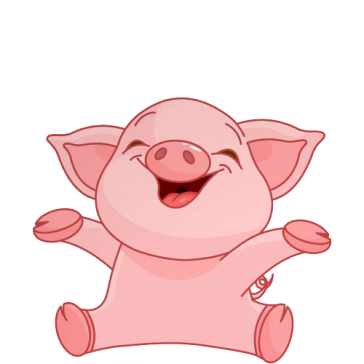 ประชาสัมพันธ์การชำระภาษีท้องถิ่น ประจำปีงบประมาณ 2562เทศบาลตำบลบัลลังก์ อำเภอโนนไทย จังหวัดนครราชสีมา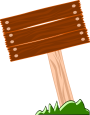 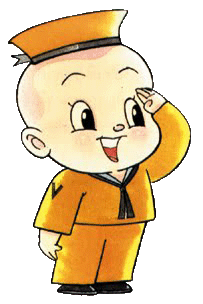 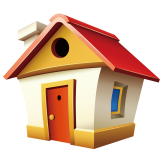 